Questionario per la valutazione della soddisfazione dei famigliari per le cure ricevute in Terapia Intensiva©Ci piacerebbe avere il suo parere a riguardo del recente ricovero del suo famigliare nel reparto di Terapia Intensiva (TI)Il suo famigliare è stato recentemente ricoverato in questa TI. Le seguenti domande a LEI rivolte riguardano l'ultimo ricovero del suo famigliare in TI. Siamo consapevoli che diversi medici, infermieri e altri membri del personale sono stati coinvolti nella cura del suo famigliare. Pur sapendo che ci possono essere state situazioni particolari, quello che a noi interessa conoscere è la sua valutazione complessiva della qualità delle cure prestate. Capiamo che questo periodo possa essere stato molto difficile per lei e i suoi famigliari, ma Le saremmo grati se potesse dedicarci un po' del suo tempo e darci il suo parere. Le chiediamo di riferirci cosa del nostro operato le è parso positivo e cosa potremmo fare per migliorare. Le assicuriamo che le risposte saranno trattate con riservatezza.  In alcun modo i medici e il personale infermieristico che hanno assistito il suo famigliare saranno in grado di individuare le sue risposte.PARTE 1: SODDISFAZIONE PER LE CUREContrassegni cortesemente una sola casella, quella che meglio riflette il suo punto di vista. Se la domanda non è pertinente al ricovero del suo famigliare, contrassegni la casella NP (non pertinente).Vorremmo ringraziarla molto per aver compilato il questionario e per averci dato la sua opinioneCOME ABBIAMO ASSISTITO IL SUO FAMIGLIARE (IL PAZIENTE)?QUANTO LEI È SODDISFATTO RISPETTO A …1.	Interesse e attenzione da parte 	del personale della TI:	Cortesia, rispetto e vicinanza 	riservate al suo famigliare (il 	paziente) sono stati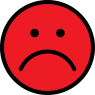 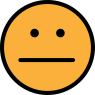 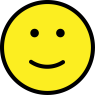 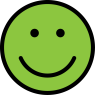 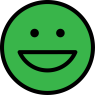 1.	Interesse e attenzione da parte 	del personale della TI:	Cortesia, rispetto e vicinanza 	riservate al suo famigliare (il 	paziente) sono statiDel tutto insoddisfatto1Abbastanzainsoddisfatto2Abbastanzasoddisfatto3Molto soddisfatto4Pienamentesoddisfatto5NP2.	Gestione dei sintomi: in che modo il personale della TI ha valutato e trattato i sintomi del suo	famigliare.IN CHE MODO CI SIAMO OCCUPATI DI LEI? QUANTO LEI È SODDISFATTO RISPETTO A…PERSONALE DELLA TERAPIA INTENSIVA: QUANTO LEI È SODDISFATTO RISPETTO A….LA SALA DI ATTESAIL REPARTO DI T.I.PARTE 2: SODDISFAZONE DELLA FAMIGLIA RISPETTO AL PROCESSO DECISIONALE RELATIVOALL’ASSISTENZA A PAZIENTI IN CONDIZIONI CRITICHEISTRUZIONI PER LA FAMIGLIA DI PAZIENTI IN CONDIZIONI CRITICHEQuesta parte del questionario serve a valutare la percezione che lei ha avuto del SUO coinvolgimento nelle decisioni relative ai trattamenti sanitari riservati al suo famigliare. Nel reparto di TI il suo famigliare è stato assistito da diverse persone. Nel rispondere alle domande le chiediamo tuttavia di considerare l'assistenza ricevuta dal suo famigliare nel suo insieme.Contrassegni cortesemente una sola casella, quella che meglio riflette il suo punto di vista. Se la domanda non è pertinente al ricovero del suo famigliare, contrassegni la casella NP (non pertinente).BISOGNI INFORMATIVIQUANTO LEI È SODDISFATTO RISPETTO A….PROCESSO DECISIONALE2.	Gestione dei sintomi: in che modo il personale della TI ha valutato e trattato i sintomi del suo	famigliare.IN CHE MODO CI SIAMO OCCUPATI DI LEI? QUANTO LEI È SODDISFATTO RISPETTO A…PERSONALE DELLA TERAPIA INTENSIVA: QUANTO LEI È SODDISFATTO RISPETTO A….LA SALA DI ATTESAIL REPARTO DI T.I.PARTE 2: SODDISFAZONE DELLA FAMIGLIA RISPETTO AL PROCESSO DECISIONALE RELATIVOALL’ASSISTENZA A PAZIENTI IN CONDIZIONI CRITICHEISTRUZIONI PER LA FAMIGLIA DI PAZIENTI IN CONDIZIONI CRITICHEQuesta parte del questionario serve a valutare la percezione che lei ha avuto del SUO coinvolgimento nelle decisioni relative ai trattamenti sanitari riservati al suo famigliare. Nel reparto di TI il suo famigliare è stato assistito da diverse persone. Nel rispondere alle domande le chiediamo tuttavia di considerare l'assistenza ricevuta dal suo famigliare nel suo insieme.Contrassegni cortesemente una sola casella, quella che meglio riflette il suo punto di vista. Se la domanda non è pertinente al ricovero del suo famigliare, contrassegni la casella NP (non pertinente).BISOGNI INFORMATIVIQUANTO LEI È SODDISFATTO RISPETTO A….PROCESSO DECISIONALE2.	Gestione dei sintomi: in che modo il personale della TI ha valutato e trattato i sintomi del suo	famigliare.IN CHE MODO CI SIAMO OCCUPATI DI LEI? QUANTO LEI È SODDISFATTO RISPETTO A…PERSONALE DELLA TERAPIA INTENSIVA: QUANTO LEI È SODDISFATTO RISPETTO A….LA SALA DI ATTESAIL REPARTO DI T.I.PARTE 2: SODDISFAZONE DELLA FAMIGLIA RISPETTO AL PROCESSO DECISIONALE RELATIVOALL’ASSISTENZA A PAZIENTI IN CONDIZIONI CRITICHEISTRUZIONI PER LA FAMIGLIA DI PAZIENTI IN CONDIZIONI CRITICHEQuesta parte del questionario serve a valutare la percezione che lei ha avuto del SUO coinvolgimento nelle decisioni relative ai trattamenti sanitari riservati al suo famigliare. Nel reparto di TI il suo famigliare è stato assistito da diverse persone. Nel rispondere alle domande le chiediamo tuttavia di considerare l'assistenza ricevuta dal suo famigliare nel suo insieme.Contrassegni cortesemente una sola casella, quella che meglio riflette il suo punto di vista. Se la domanda non è pertinente al ricovero del suo famigliare, contrassegni la casella NP (non pertinente).BISOGNI INFORMATIVIQUANTO LEI È SODDISFATTO RISPETTO A….PROCESSO DECISIONALE2.	Gestione dei sintomi: in che modo il personale della TI ha valutato e trattato i sintomi del suo	famigliare.IN CHE MODO CI SIAMO OCCUPATI DI LEI? QUANTO LEI È SODDISFATTO RISPETTO A…PERSONALE DELLA TERAPIA INTENSIVA: QUANTO LEI È SODDISFATTO RISPETTO A….LA SALA DI ATTESAIL REPARTO DI T.I.PARTE 2: SODDISFAZONE DELLA FAMIGLIA RISPETTO AL PROCESSO DECISIONALE RELATIVOALL’ASSISTENZA A PAZIENTI IN CONDIZIONI CRITICHEISTRUZIONI PER LA FAMIGLIA DI PAZIENTI IN CONDIZIONI CRITICHEQuesta parte del questionario serve a valutare la percezione che lei ha avuto del SUO coinvolgimento nelle decisioni relative ai trattamenti sanitari riservati al suo famigliare. Nel reparto di TI il suo famigliare è stato assistito da diverse persone. Nel rispondere alle domande le chiediamo tuttavia di considerare l'assistenza ricevuta dal suo famigliare nel suo insieme.Contrassegni cortesemente una sola casella, quella che meglio riflette il suo punto di vista. Se la domanda non è pertinente al ricovero del suo famigliare, contrassegni la casella NP (non pertinente).BISOGNI INFORMATIVIQUANTO LEI È SODDISFATTO RISPETTO A….PROCESSO DECISIONALE2.	Gestione dei sintomi: in che modo il personale della TI ha valutato e trattato i sintomi del suo	famigliare.IN CHE MODO CI SIAMO OCCUPATI DI LEI? QUANTO LEI È SODDISFATTO RISPETTO A…PERSONALE DELLA TERAPIA INTENSIVA: QUANTO LEI È SODDISFATTO RISPETTO A….LA SALA DI ATTESAIL REPARTO DI T.I.PARTE 2: SODDISFAZONE DELLA FAMIGLIA RISPETTO AL PROCESSO DECISIONALE RELATIVOALL’ASSISTENZA A PAZIENTI IN CONDIZIONI CRITICHEISTRUZIONI PER LA FAMIGLIA DI PAZIENTI IN CONDIZIONI CRITICHEQuesta parte del questionario serve a valutare la percezione che lei ha avuto del SUO coinvolgimento nelle decisioni relative ai trattamenti sanitari riservati al suo famigliare. Nel reparto di TI il suo famigliare è stato assistito da diverse persone. Nel rispondere alle domande le chiediamo tuttavia di considerare l'assistenza ricevuta dal suo famigliare nel suo insieme.Contrassegni cortesemente una sola casella, quella che meglio riflette il suo punto di vista. Se la domanda non è pertinente al ricovero del suo famigliare, contrassegni la casella NP (non pertinente).BISOGNI INFORMATIVIQUANTO LEI È SODDISFATTO RISPETTO A….PROCESSO DECISIONALE2.	Gestione dei sintomi: in che modo il personale della TI ha valutato e trattato i sintomi del suo	famigliare.IN CHE MODO CI SIAMO OCCUPATI DI LEI? QUANTO LEI È SODDISFATTO RISPETTO A…PERSONALE DELLA TERAPIA INTENSIVA: QUANTO LEI È SODDISFATTO RISPETTO A….LA SALA DI ATTESAIL REPARTO DI T.I.PARTE 2: SODDISFAZONE DELLA FAMIGLIA RISPETTO AL PROCESSO DECISIONALE RELATIVOALL’ASSISTENZA A PAZIENTI IN CONDIZIONI CRITICHEISTRUZIONI PER LA FAMIGLIA DI PAZIENTI IN CONDIZIONI CRITICHEQuesta parte del questionario serve a valutare la percezione che lei ha avuto del SUO coinvolgimento nelle decisioni relative ai trattamenti sanitari riservati al suo famigliare. Nel reparto di TI il suo famigliare è stato assistito da diverse persone. Nel rispondere alle domande le chiediamo tuttavia di considerare l'assistenza ricevuta dal suo famigliare nel suo insieme.Contrassegni cortesemente una sola casella, quella che meglio riflette il suo punto di vista. Se la domanda non è pertinente al ricovero del suo famigliare, contrassegni la casella NP (non pertinente).BISOGNI INFORMATIVIQUANTO LEI È SODDISFATTO RISPETTO A….PROCESSO DECISIONALEDurante il ricovero del suo famigliare in TI sono state prese molte decisioni importanti riguardanti l'assistenza sanitaria riservata a lui/lei. Nelle domande seguenti scelga una sola risposta, quella che meglio corrisponde al suo parere:Durante il ricovero del suo famigliare in TI sono state prese molte decisioni importanti riguardanti l'assistenza sanitaria riservata a lui/lei. Nelle domande seguenti scelga una sola risposta, quella che meglio corrisponde al suo parere:Durante il ricovero del suo famigliare in TI sono state prese molte decisioni importanti riguardanti l'assistenza sanitaria riservata a lui/lei. Nelle domande seguenti scelga una sola risposta, quella che meglio corrisponde al suo parere:Durante il ricovero del suo famigliare in TI sono state prese molte decisioni importanti riguardanti l'assistenza sanitaria riservata a lui/lei. Nelle domande seguenti scelga una sola risposta, quella che meglio corrisponde al suo parere:Durante il ricovero del suo famigliare in TI sono state prese molte decisioni importanti riguardanti l'assistenza sanitaria riservata a lui/lei. Nelle domande seguenti scelga una sola risposta, quella che meglio corrisponde al suo parere:Durante il ricovero del suo famigliare in TI sono state prese molte decisioni importanti riguardanti l'assistenza sanitaria riservata a lui/lei. Nelle domande seguenti scelga una sola risposta, quella che meglio corrisponde al suo parere:Durante il ricovero del suo famigliare in TI sono state prese molte decisioni importanti riguardanti l'assistenza sanitaria riservata a lui/lei. Nelle domande seguenti scelga una sola risposta, quella che meglio corrisponde al suo parere:Durante il ricovero del suo famigliare in TI sono state prese molte decisioni importanti riguardanti l'assistenza sanitaria riservata a lui/lei. Nelle domande seguenti scelga una sola risposta, quella che meglio corrisponde al suo parere:21Si è sentito coinvolto nel processo decisionale?Si è sentito coinvolto nel processo decisionale?Si è sentito coinvolto nel processo decisionale?Si è sentito coinvolto nel processo decisionale?1Mi sono sentito del tutto escluso2Mi sono sentito in parte escluso Mi sono sentito in parte escluso 3Non mi sono sentito né coinvolto né escluso dal processo decisionaleNon mi sono sentito né coinvolto né escluso dal processo decisionaleNon mi sono sentito né coinvolto né escluso dal processo decisionaleNon mi sono sentito né coinvolto né escluso dal processo decisionaleNon mi sono sentito né coinvolto né escluso dal processo decisionaleNon mi sono sentito né coinvolto né escluso dal processo decisionale4Mi sono sentito in parte coinvolto Mi sono sentito in parte coinvolto Mi sono sentito in parte coinvolto 5Mi sono sentito del tutto coinvolto  Mi sono sentito del tutto coinvolto  22Si è sentito sostenuto durante il processo decisionale?Si è sentito sostenuto durante il processo decisionale?Si è sentito sostenuto durante il processo decisionale?Si è sentito sostenuto durante il processo decisionale?Si è sentito sostenuto durante il processo decisionale?Si è sentito sostenuto durante il processo decisionale?Si è sentito sostenuto durante il processo decisionale?1Mi sono sentito del tutto abbandonatoMi sono sentito del tutto abbandonatoMi sono sentito del tutto abbandonato2Mi sono sentito in parte abbandonatoMi sono sentito in parte abbandonato3Non mi sono sentito né abbandonato né sostenuto Non mi sono sentito né abbandonato né sostenuto Non mi sono sentito né abbandonato né sostenuto 4Mi sono sentito sostenuto 5Mi sono sentito del tutto sostenutoMi sono sentito del tutto sostenuto23Ha avuto la sensazione di aver mantenuto il controllo sull’assistenza al suo famigliare?Ha avuto la sensazione di aver mantenuto il controllo sull’assistenza al suo famigliare?Ha avuto la sensazione di aver mantenuto il controllo sull’assistenza al suo famigliare?Ha avuto la sensazione di aver mantenuto il controllo sull’assistenza al suo famigliare?Ha avuto la sensazione di aver mantenuto il controllo sull’assistenza al suo famigliare?Ha avuto la sensazione di aver mantenuto il controllo sull’assistenza al suo famigliare?Ha avuto la sensazione di aver mantenuto il controllo sull’assistenza al suo famigliare?1Mi sentivo di non aver nessun controllo e ho avuto l’impressione che il sistema sanitario abbia preso il sopravvento e imposto l’assistenza da riservare al mio famigliareMi sentivo di non aver nessun controllo e ho avuto l’impressione che il sistema sanitario abbia preso il sopravvento e imposto l’assistenza da riservare al mio famigliareMi sentivo di non aver nessun controllo e ho avuto l’impressione che il sistema sanitario abbia preso il sopravvento e imposto l’assistenza da riservare al mio famigliareMi sentivo di non aver nessun controllo e ho avuto l’impressione che il sistema sanitario abbia preso il sopravvento e imposto l’assistenza da riservare al mio famigliareMi sentivo di non aver nessun controllo e ho avuto l’impressione che il sistema sanitario abbia preso il sopravvento e imposto l’assistenza da riservare al mio famigliareMi sentivo di non aver nessun controllo e ho avuto l’impressione che il sistema sanitario abbia preso il sopravvento e imposto l’assistenza da riservare al mio famigliare2Mi sentivo di avere poco controllo e ho avuto l’impressione che il sistema sanitario abbia preso il sopravvento e imposto l’assistenza da riservare al mio famigliareMi sentivo di avere poco controllo e ho avuto l’impressione che il sistema sanitario abbia preso il sopravvento e imposto l’assistenza da riservare al mio famigliareMi sentivo di avere poco controllo e ho avuto l’impressione che il sistema sanitario abbia preso il sopravvento e imposto l’assistenza da riservare al mio famigliareMi sentivo di avere poco controllo e ho avuto l’impressione che il sistema sanitario abbia preso il sopravvento e imposto l’assistenza da riservare al mio famigliareMi sentivo di avere poco controllo e ho avuto l’impressione che il sistema sanitario abbia preso il sopravvento e imposto l’assistenza da riservare al mio famigliareMi sentivo di avere poco controllo e ho avuto l’impressione che il sistema sanitario abbia preso il sopravvento e imposto l’assistenza da riservare al mio famigliare3Mi sentivo né di avere né di non avere il controlloMi sentivo né di avere né di non avere il controlloMi sentivo né di avere né di non avere il controlloMi sentivo né di avere né di non avere il controlloMi sentivo né di avere né di non avere il controlloMi sentivo né di avere né di non avere il controllo4Mi sentivo di aver un certo controllo sull’assistenza ricevuta dal mio famigliareMi sentivo di aver un certo controllo sull’assistenza ricevuta dal mio famigliareMi sentivo di aver un certo controllo sull’assistenza ricevuta dal mio famigliareMi sentivo di aver un certo controllo sull’assistenza ricevuta dal mio famigliareMi sentivo di aver un certo controllo sull’assistenza ricevuta dal mio famigliare5Mi sentivo di aver un buon controllo sull'assistenza ricevuta dal mio famigliareMi sentivo di aver un buon controllo sull'assistenza ricevuta dal mio famigliareMi sentivo di aver un buon controllo sull'assistenza ricevuta dal mio famigliareMi sentivo di aver un buon controllo sull'assistenza ricevuta dal mio famigliare24Nel momento di prendere delle decisioni ha avuto tempo sufficiente per esprimere le sue preoccupazioni e ottenere risposte alle sue domande?Nel momento di prendere delle decisioni ha avuto tempo sufficiente per esprimere le sue preoccupazioni e ottenere risposte alle sue domande?Nel momento di prendere delle decisioni ha avuto tempo sufficiente per esprimere le sue preoccupazioni e ottenere risposte alle sue domande?Nel momento di prendere delle decisioni ha avuto tempo sufficiente per esprimere le sue preoccupazioni e ottenere risposte alle sue domande?Nel momento di prendere delle decisioni ha avuto tempo sufficiente per esprimere le sue preoccupazioni e ottenere risposte alle sue domande?Nel momento di prendere delle decisioni ha avuto tempo sufficiente per esprimere le sue preoccupazioni e ottenere risposte alle sue domande?Nel momento di prendere delle decisioni ha avuto tempo sufficiente per esprimere le sue preoccupazioni e ottenere risposte alle sue domande?1Il tempo a mia disposizione è stato del tutto insufficienteIl tempo a mia disposizione è stato del tutto insufficienteIl tempo a mia disposizione è stato del tutto insufficiente2Il tempo a mia disposizione è stato parzialmente insufficienteIl tempo a mia disposizione è stato parzialmente insufficiente3Il tempo a mia disposizione è stato sufficienteIl tempo a mia disposizione è stato sufficienteIl tempo a mia disposizione è stato sufficiente4Il tempo a mia disposizione è stato più che sufficiente5Ho avuto a mia disposizione un tempo considerevoleHo avuto a mia disposizione un tempo considerevoleSe il suo famigliare è deceduto durante il ricovero in TI, risponda cortesemente alle seguenti domande (25-27). Se il suo famigliare non è deceduto, passi alla domanda 28.-------------------------------------------------------------------------------------------------------------------------------------------------------------------------------------------------------------------------------------------------------------------------------------------------------------------------------------------------------------------------------------------------------------------------------------------------------------------------------------------------------------------------------------------------------------------------------------------------------------------------------------------------------------------------------------------------------------------------------------------------------------------------------------------------------------------------------------------------------------------------------------------------------------------------------------------------------------------------------------------------------------------------------------------------------------------------------------------------------------------------------------------------------------------------------------------------------------------------------------------------------------------------------------------------------------------------------------------------------------------------------------------------------------------------------------------------------------------------------------------------------------------------------------------------------------------------------------------------------------------------------------------------------------------------------------------------------------------------------------------------------------------------------------------------------------------------------------------------------------------------------------------------------------------------------------------------------------------------------------------------------------------------------------------------------------------------------------------------------------------------------------------------------------------------------------------------------------------------------------------------------------------------------------------------------------------------------------------------------------------------------------------------------------------------------------------------------------------------------------------------------------------------------------------------------------------------------------------------------------------------------------------------------------------------------------------------------------------------------------------------------------------------------------------------------------------------------------------------------------------------------------------------------------------------------------------------------------------------------------------------------------------------------------------------------------------------------------------------------------------------------------------------------------------------------------------------------------------------------------------------------------------------------------------------------------------------------------------------------------------------------------------------------------------------------------------------------------------------------------------------------------------------------DATI DEMOGRAFICILa preghiamo di fornirci i dati seguenti per permetterci di avere qualche informazione su di lei e sulla sua relazione con il paziente  7   Titolo di studioLicenza elementareLicenza mediaLicenza scuola superioreLaureaSpecializzazione post Laurea/ Dottorato